Leadership Meeting ExpectationsBe on timeMake sure cell phone is silent Present team’s ideas and feedbackUse technology respectfullySpeak from your heartBe an active participant in discussions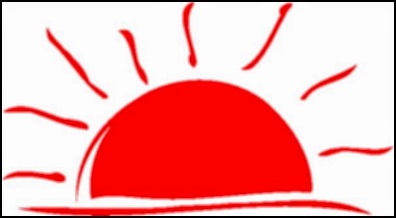 Sunset Elementary School